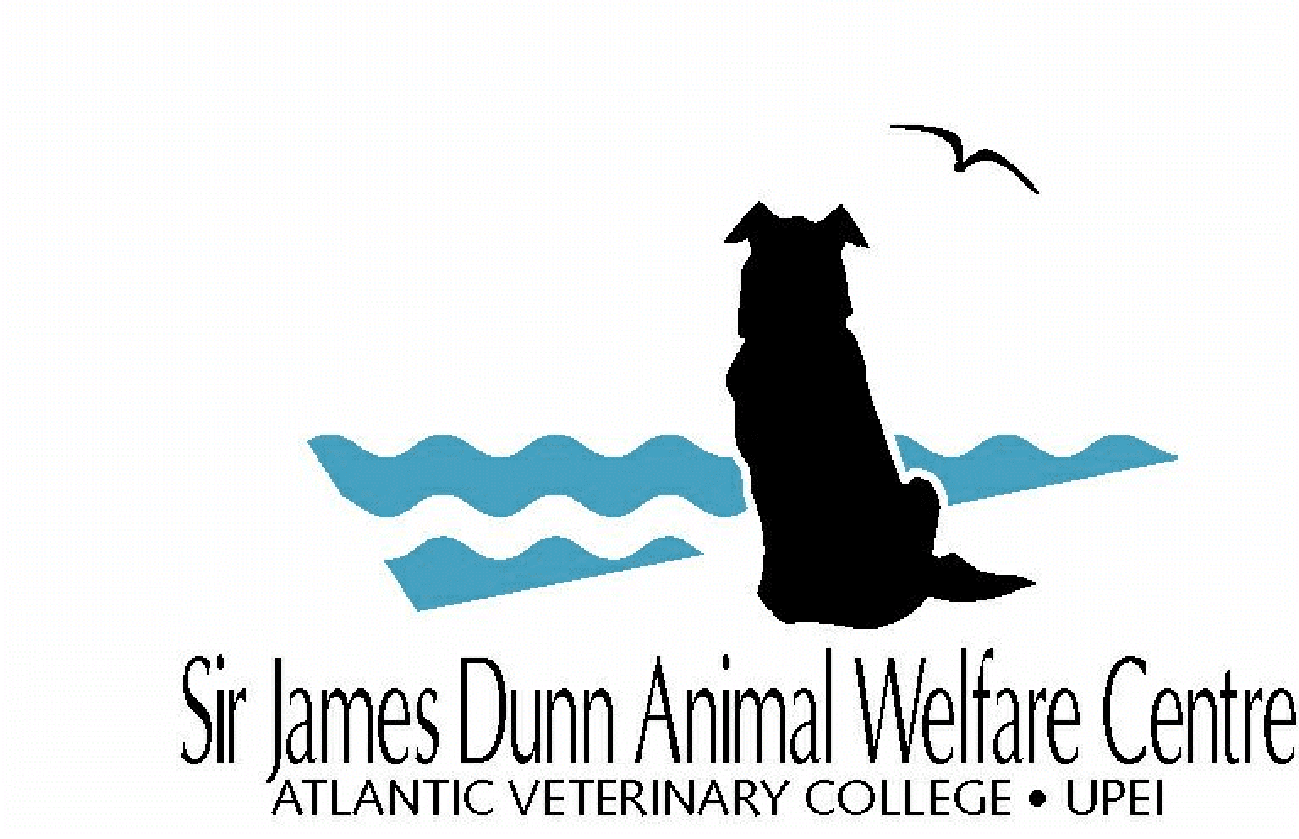 SJDAWC Notice of Intent FormInstructions:Deadline (all project types):  September 14, 2023, 3:00 p.m. Submit an electronic copy to animalwelfare@upei.caFor office use onlyDate Received:  Project type: (place an “x” in one box only)  Research Project     Service Project     Integrated ProjectApplication: (place an “x” in one box only)  New Funding          Renewed Funding Project titlePrincipal InvestigatorPlease list names of other co-investigators if known.Notice of Intent NOIs should be no more than 250 words and use language suitable for academics from a range of disciplines. The NOI should briefly summarize: 1) the overall project goal(s) and supporting objectives, and 2) the general approach/methodology that would be used to accomplish the project goal(s), and 3) the relevance of the project to animal welfare.   